CurriculumVitae  TARIQUDDIN AHMED                                      ON VISIT VISA-CAN JOIN IMMEDIATLYEXPIRY ON 08 FEBURARY 2013CAREER OBJECTIVE:A self motivated individual who enjoys challenging work, Active, dedicated for work and tight deadlines , A good team player who can motivate others thereby ensuring successful team Work and productive work environment with excellent communication skills. To join a dynamic and progressive organization offering ample opportunities for diversified exposure, enhancement of professional skills and career growth.PROFESSIONAL EXPERIENCE:Logistic Officer:Worked as a Logistic Officer on Shifting construction material & shuttering items from site to site & all over cities in Pakistan Principal Builders (Pvt) Ltd.  May, 2001 to Oct, 2005Store & Warehouse in-charge: I also worked as a store & warehouse in-charge for repairing & maintenance of shuttering items & others construction materials in PARAGON CONSTRUCTORS (PVT) LTD from  2005 to 2007.Logistic In-charge: Worked as a Transportation & Logistic In-charge for monitoring of vehicles & Shifting of Assets, Movement of Heavy Machineries & Equipments like RIGS etc. report to Managing Director & as well as Report to  Higher management in PARAGON CONSTRUCTORS (PVT) LTD. Nov  2005 to july,2011.Store & site coordinator:Worked in PROJECT MANAGER’S CONSTRUCTION COMPANY as a store in charge  &  site coordinator from Sep,2011 to August 2012.Logistic In-charge: Presently working again in PARAGON CONSTRUCTORS (PVT) LTD as a logistic & warehouse in-charge from 15 august 2012  till now.                       JOB RESPONSIBILITIES:1,  Monitoring of vehicles.2, Maintain the repairing & maintenance record of  heavy & light duty trucks, trailers,             cranes pay loader & other construction machineries.3, Maintain daily vehicle checking reports.4, Shifting or Transferring of  shuttering items as per site demand.5, Movement of  heavy machineries. Rigs, tower cranes & others construction machine &   equipments.6, Repairing of company assets.7, Material handling.8, Stock maintaining at warehouse.9, Transfering of new purchase construction material from local markets to company    projects.10, Experience in local purchase in civil items and mechanical spare parts.ACADEMIC QUALIFICATIONSPassed B.Com examination from Islamia Arts & Commerce College in 2001.Passed Higher Secondary College Certificate (Commerce) examination from Karachi Board of Intermediate Education in 1999.Passed Secondary School Certificate (Science) examination from Karachi Board of Secondary Education in 1996.OTHER SKILLS:I also have experience in operating, repairing & maintenance of  heavy machinery like pay loader, skid steir loader, heavy & light duty truck & trailers. and I also have an award for the best logistic incharge from Paragon Group of Companies. PERSONAL Data Father’s Name:	Nizam-ud-din AhmedDate of Birth:            June 15th 1979 Martial Status:	MarriedNationality:		PakistaniReligion:		IslamCell no:                      + 971 55 9010014Landline no:             +971  55 9131691Email:                        me_tariq79@yahoo.comPassport Number    SZ1157921 ACTIVITIES:Interest in Reading books and acquiring information from all walks of life. Cricket & Motor  Sports.REFERENCES To be furnished upon request. 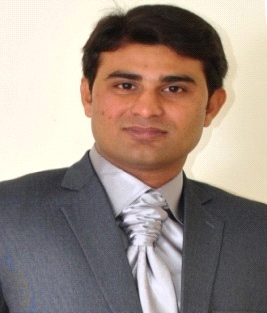 